The Great Depression and the New Deal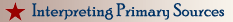 I want to tell you about an experience we had in Philadelphia when our private funds were exhausted and before public funds become available....

One woman said she borrowed 50 cents from a friend and bought stale bread for 3 and a half cents per loaf, and that is all they had for eleven days except for one or two meals....One woman went along the docks and picked up vegetables that fell from the wagons. Sometimes the fish vendors gave her fish at the end of the day. On two different occasions this family was without food for a day and a half....Another family did not have food for two days. Then the husband went out and gathered dandelions and the family lived on them.
Herbert Hoover, 1932We have two problems: first, to meet the immediate distress; second, to build up on a basis of permanent employment. As to "immediate relief," the first principle is that this nation...owes a positive duty that no citizen shall be permitted to starve....In addition to providing emergency relief, the Federal Government should and must provide temporary work wherever that is possible. You and I know that in the national forests, on flood prevention, and on the development of waterway projects....tens of thousands, and even hundreds of thousands of our unemployed citizens can be given at least temporary employment....Finally...we call for a coordinated system of employment exchanges, the advance planning of public works, and unemployment reserves.
Franklin D. Roosevelt, 1932http://www.digitalhistory.uh.edu/historyonline/us34.cfm The Great Depression Worksheet           			      Name;_______________________________1.  Drawing upon these various statistics, your reading, and America the Story of US, construct an explanation of the causes of the Depression.











2. Describe the human toll of the Great Depression.







3. What solutions did Franklin Roosevelt offer to the Depression?







4. How effective were New Deal economic policies in solving the problems of the Depression?






5. Do you see any connection between the Great Depression and the global economic crisis we have been in since 2008? Is it a good idea to look at the Great Depression as a model for how to save ourselves from this crisis? Why or why not?Wage Levels and the Price of a Ford Model T Wage Levels and the Price of a Ford Model T Wage Levels and the Price of a Ford Model T Average Earnings Price of a Model T 1912$ 592$6001914$627$4901916$708$3601924$1,303$290Stock Prices Stock Prices Stock Prices Stock Prices Sep. 3, 1929 Nov. 13, 1929 1932 Low American Telephone 304197 1/470 1/4General Electric 396 1/4168 1/234General Motors 72 3/4367 5/8New York Central 256 3/81608 3/4Radio 101262 1/2U.S. Steel 26115021 1/4Shifts in Investment Shifts in Investment Shifts in Investment Savings Deposits Stocks1921 -$1 billion -$1 billion 1922 +$4 billion $0 1923 -$1 billion $0 1924 +$1 billion $0 1925 $0 +$1 billion 1926 -$2 billion $0 1927 +$3 billion $0 1928 -$4 billion +$1 billion 1929 $0 +$2 billion Borrowing to Purchase Stocks as a Percentage of Total Consumer Debt Borrowing to Purchase Stocks as a Percentage of Total Consumer Debt Loans by Stock Brokers Loans by Stock Brokers 19001 percent1927$3.5 billion19102 percent 1929$7 billion19203 percent19295 percent19332 percentBusiness Investment Business Investment 1920 $18 billion 1921 $ 9 billion 1922 $10 billion 1923 $15 billion 1924 $14 billion 1925 $15 billion 1926 $16 billion 1927 $15 billion 1928 $15 billion 1929 $16 billion Family Income, 1929 Family Income, 1929 Family Income, 1929 Family Income, 1929 over $10,000 over $10,000 2.3 percent 2.3 percent $5,000-10,000 $5,000-10,000 8 percent 8 percent 2,500-$5,000 2,500-$5,000 19 percent 19 percent $2,000-2,500 $2,000-2,500 11 percent 11 percent $1,500-2,000 $1,500-2,000 18 percent 18 percent $1,000-1,500 $1,000-1,500 21 percent 21 percent under $1,000 under $1,000 21 percent 21 percent New Deal Legislation New Deal Legislation New Deal Legislation New Deal Legislation New Deal Legislation 1932 Reconstruction Finance Corporation Reconstruction Finance Corporation Granted emergency loans to banks, life insurance companies, and railroads Granted emergency loans to banks, life insurance companies, and railroads 1933 Civilian Conservation Corps (CCC)Civilian Conservation Corps (CCC)Employed young in reforestation, road construction, and flood control projects Employed young in reforestation, road construction, and flood control projects 1933 Agricultural Adjustment Act Agricultural Adjustment Act Direct payments to farmers to reduce production Direct payments to farmers to reduce production 1933 Tennessee Valley Authority (TVA)Tennessee Valley Authority (TVA)Creates independent public corporation to construct dams and power projects Creates independent public corporation to construct dams and power projects 1933 National Industrial Recovery Act National Industrial Recovery Act Establishes fair-competition codes; section 7a guarantees labor's right to organize
Public Works Administration Public works Establishes fair-competition codes; section 7a guarantees labor's right to organize
Public Works Administration Public works 1934 Federal Housing Administration (FHA) Federal Housing Administration (FHA) Insured home loans Insured home loans 1935 Works Progress Administration (WPA)Works Progress Administration (WPA)Employed 8 million on public works projects Employed 8 million on public works projects 1935 Social Security Act Social Security Act Established unemployment compensation and old age insurance Established unemployment compensation and old age insurance 1935 National Labor Relations Act National Labor Relations Act Creates National Labor Relations Board to prevent unfair labor practices Creates National Labor Relations Board to prevent unfair labor practices 1937 National Housing Act National Housing Act Authorizes low rent public housing projects Authorizes low rent public housing projects 1938 Fair Labor Standards Act Fair Labor Standards Act Established minimum wage of 40 cents an hour and a 40 hour workweek Established minimum wage of 40 cents an hour and a 40 hour workweek 